Flexibility and the FITT PrincipalThis week we are going to concentrate on flexibility in our fitness plan. Flexibility is the ability to move joints through their full range of motion. The sit and-reach test is a good measure of flexibility of the lower back and the backs of theupper legs (hamstrings). A person’s flexibility is usually expressed in how far a joint can be moved or the degrees through which a joint can be moved.Warm-up/Cool-down Students should always warm-up before beginning to exercise to prevent injury. An effective warm-up increases the muscle temperature. A warm-up should consist of light physical activity for 5 to 10 minutes of exercise, such as walking, slow jogging, knee lifts, arm circles, or trunk rotations. Low-intensity movements that simulate movements to be used in the activity can also be included in the warm-up. This increase in temperature improves circulation to the working muscles, increases muscle elasticity, and prepares tendons and ligaments for activity. The warmup should be long enough for students to begin to sweat. You should always do some light aerobic exercise (exercise which increases the heart rate and raises the breathing rate) before starting to stretch and work on flexibility. Remember….. warm muscles are flexible muscles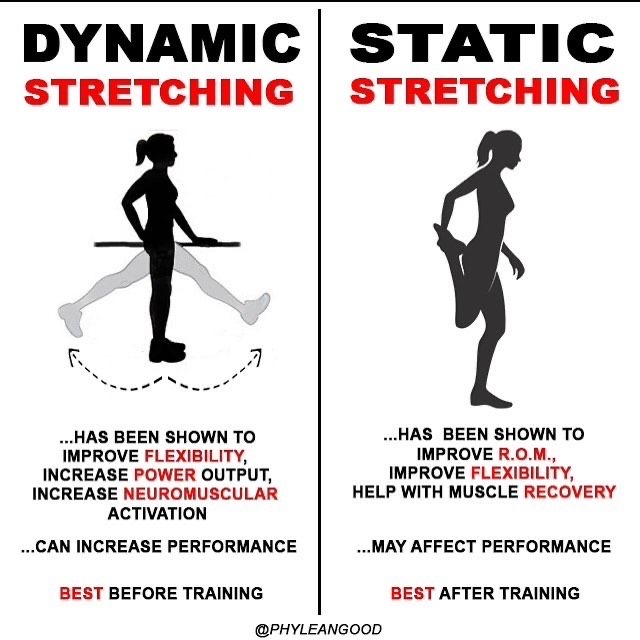 Dynamic Stretching This is stretching while moving. The latest research says dynamic stretching should be used in the warm-up after the light aerobic exercise. 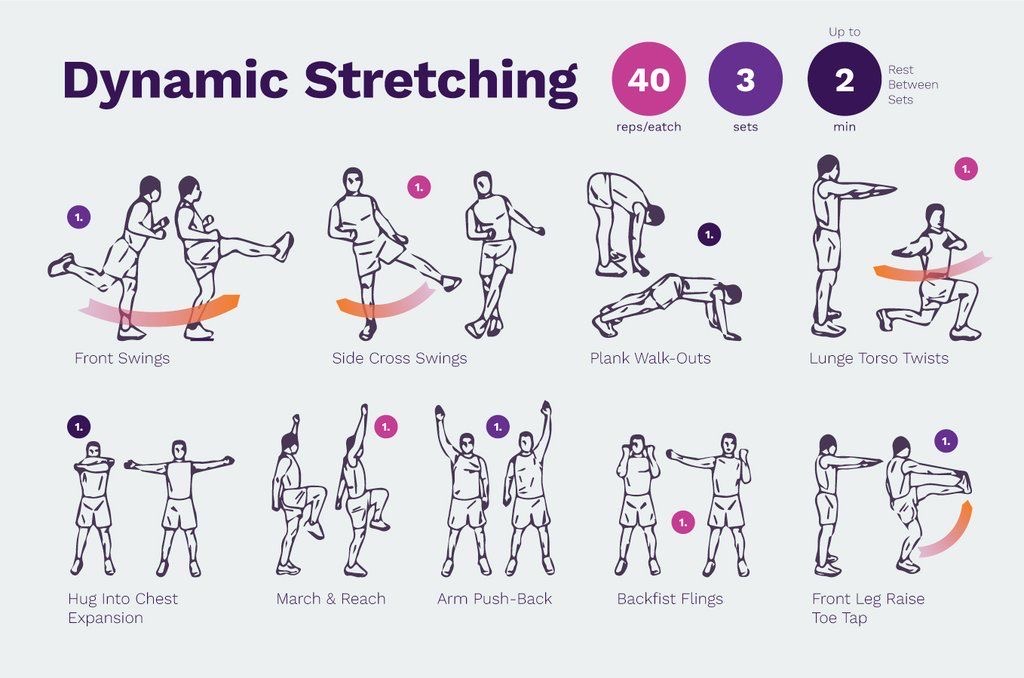 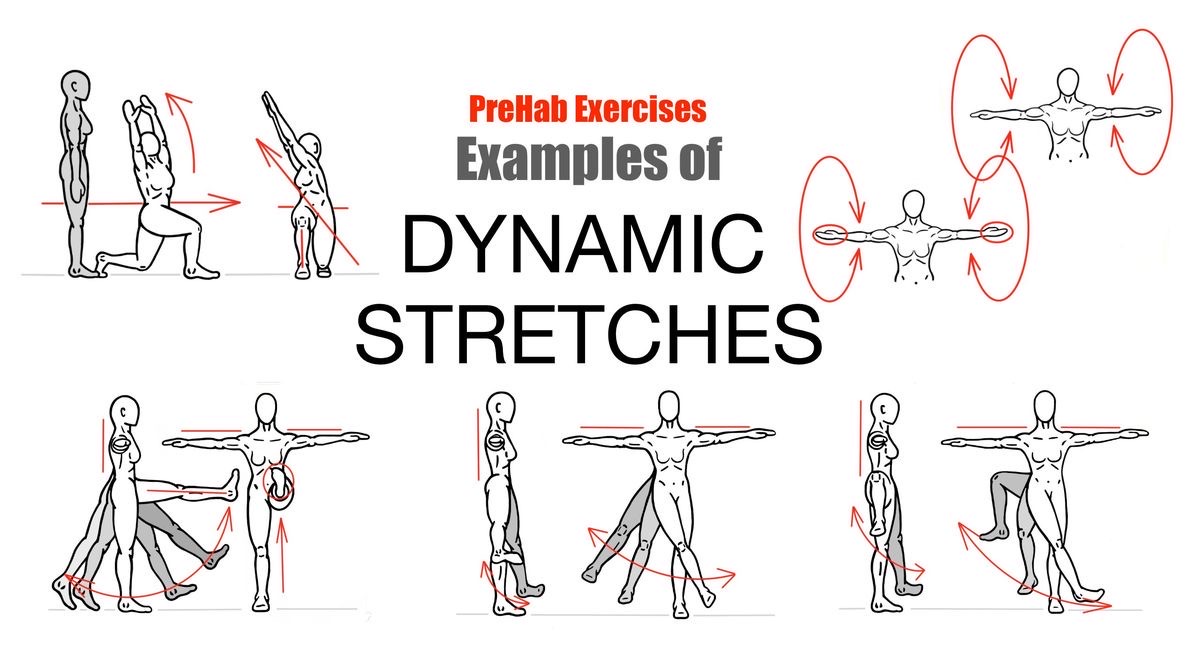 Static Stretching This is stationary kind of stretching that should be included in the cool down or the end of the workout. You should stretch until you feel a slight pull on the muscle(s) and hold that position for 15 to 30 seconds. At the end of every workout, perform 5 to 10 minutes of static stretchingexercises.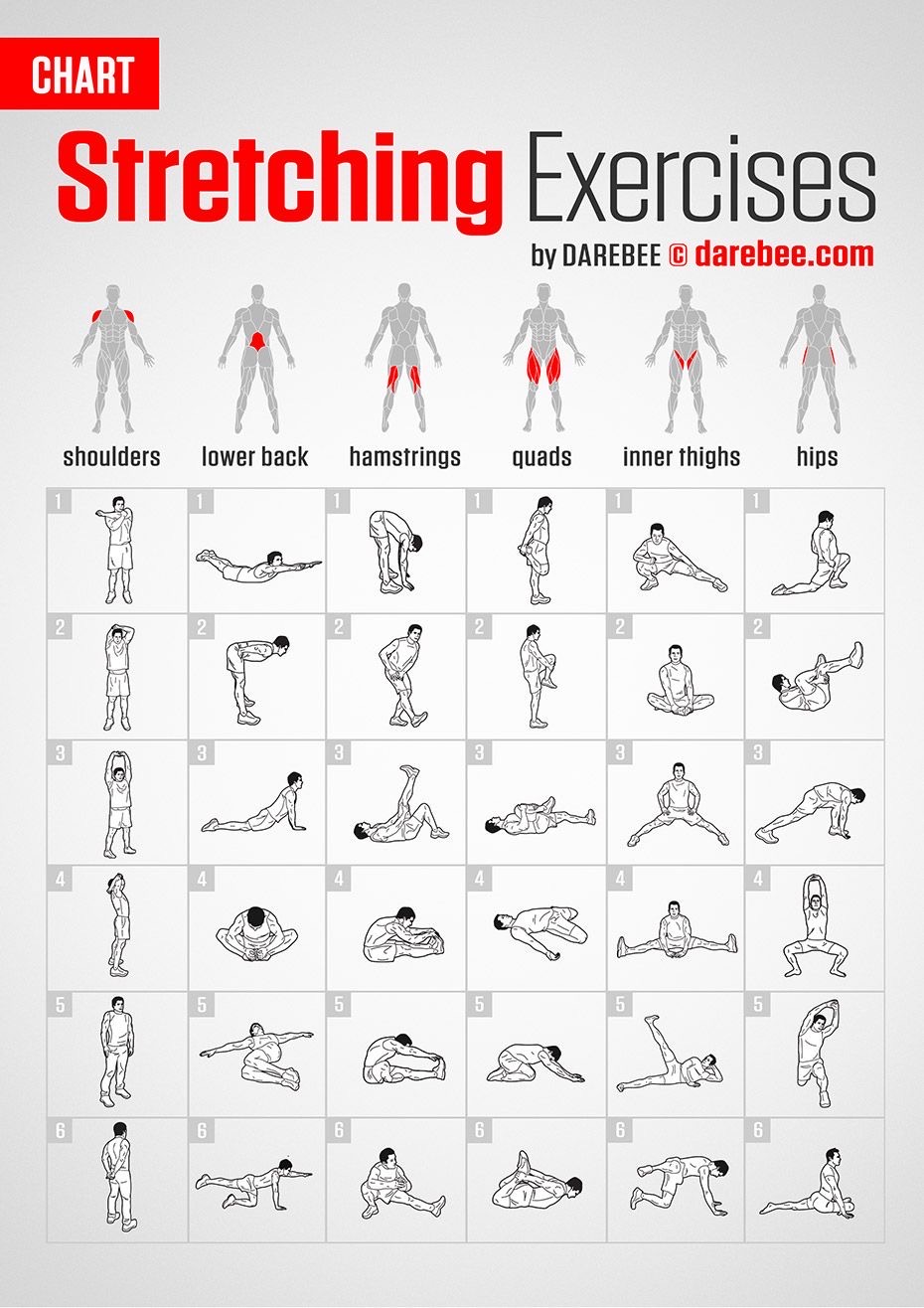 This week we want you to focus on Flexibility. Fill in the boxes under Flexibility using the chart “A Balanced Fitness Program: What to consider”. See my example for help. We will plan a program for each component every week. Continue to fill in your exercise log.A Balanced Fitness Program: What to considerPlan your flexibility routine using the information on static and dynamic stretches above and the FITT principal. Make sure you warm up first. List your stretches below in your student activity sheet. You can find and list your own stretches that you know or search for more on internet.Good luck, stay healthy and Raider Strong!Student Activity Sheet							Name:										Date:Planning Your Fitness ProgramUse the chart below to outline your fitness program.F.I.T.TCardiovascular EnduranceFlexibilityMuscular EnduranceMuscularStrengthBodyCompositionFFrequency3-5 days per weekDo every dayShould be a part of every warmup and cool down3-4 times per weekVary muscle groups 3 times per week5 -7 days per weekIIntensityStay in your target zoneModerate- VigorousBegin in lower limit and increase graduallyStatic stretches held for 15-30 secSlow and controlled15 or more reps/1-3 setsLess than 60% of predicted Maximum Rep8-10 Reps/1-3 SetsCombination of intensitiesTType of activityRunning, cycling, swimming, walking etc- Continuous activities that use large musclesStatic stretchesdynamic stretchesMedicine ballsResistance bandsFree weightsBody WeightMedicine ballsResistance bandsFree weightsBody WeightCardiovascularAnaerobicWeight TrainingTTimeAt least 30 min of continuous exerciseAbout 10 minutesAbout 30 MinutesAbout 15 minutesDepends on intensityF.I.T.TCardiovascular EnduranceFlexibilityMuscular EnduranceMuscularStrengthBodyCompositionFFrequency5 times per weekRun – Tues, Thurs, Sat, SundayHike- FridayShould be a part of every warmup and cool downEverydayIIntensityTarget Zone120-144 b/minRunVigorous intensityModerateHikeStatic stretches held for 15-30 secSlow and controlledTType of activityRunningWalkingHikingList your static stretchesList your Dynamic StretchesTTimeRunning- 40-120 minWalking- 30 minHiking- 60 minDoAbout 10 min a dayBefore and after workout